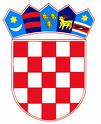 	           REPUBLIKA HRVATSKA KRAPINSKO – ZAGORSKA ŽUPANIJA           Upravni odjel za opću upravu,        imovinsko-pravne  i  zajedničke posloveKLASA: UP/I-943-04/21-01/58URBROJ: 2140-05-02/4-24-2Krapina, 09.07.2024.				   JAVNI POZIV	Pred ovim Upravnim tijelom  vodi se postupak  potpunog izvlaštenja nekretnine u vlasništvu  Ivan Kos , Galovec Začretski 1 , zbog izgradnje Spojne ceste Zabok (D24 )-Krapina (D1) u duljini približno 13,1 km Faza 2.1.-2. dionica od km 6+040 do km 10+870 na prijedlog Hrvatskih cesta d.o.o. Zagreb.Predmet postupka je nekretnina označena kao kčbr. 1081/4  upisane u zkul.br.747 k.o. Velika Ves    površine 251 m² na ime vlasnika Ivan Kos , Galovec Začretski 1 ,prema katastru dio kčbr. 1081/3 upisana u PL 468 k.o. Švaljkovec na ime Republike Hrvatske pod upravom HŽ infrastruktura d.o.o. i dio kčbr. 1082/3 upisana u PL 597 k.o. Švaljkovec , kao Javno dobro vode, Švaljkovec.S obzirom da se  tijekom ovog upravnog postupka nije mogao utvrditi identitet Ivana Kosa iz Galovca Začretskog 1 , jer ista osoba nije evidentirana u popisu birača, matici umrlih, matici vjenčanih, matici rođenih, mole se svi zainteresirani ili koji imaju saznanja o osobi Ivanu Kosu iz Galovca Začretskog 1 da se jave ovom Upravnom tijelu na e mail:jasna.cicek.vorih@kzz.hr, telefon: 049-329-008 ili na adresu : Krapinsko -zagorska županija, Krapina, Magistratska 1, soba 10/I kat.Ovaj  poziv  biti će objavljen  šest (6) mjeseci na oglasnoj ploči  i mrežnim stranicama Krapinsko -zagorske županije .                                         			Samostalna upravna referentica                                                             			za imovinsko – pravne poslove              			                          		     Jasna Čiček Vorih, dipl.iur.Dostaviti:Oglasna ploča KZž, ovdjeWeb stranica KZŽ